Резьбы упорныеButtress Coarse Thread DIN 513ТипоразмерВнутренний диаметр болта, ммДиаметр сверления, мм
mmS 10 x 26,5287,000S 12 x 36,7947,500S 14 x 38,7949,500S 16 x 49,05810,000S 18 x 411,05812,000S 20 x 4 13,05814,000S 22 x 513,32214,500S 24 x 515,32216,500S 26 x 517,32218,500S 28 x 519,32220,500S 30 x 619,58621,000S 32 x 621,58623,000S 34 x 623,58625,000S 36 x 625,58627,000S 38 x 725,85227,500S 40 x 727,82529,500S 42 x 739,82531,500S 44 x 731,82533,500S 46 x 832,11634,000S 48 x 834,11636,000S 50 x 836,11638,000S 52 x 838,11640,000S 55 x 939,38041,500S 60 x 944,38046,500S 65 x 1047,64450,000S 70 x 1052,64455,000S 75 x 1057,64460,00S 80 x 1062,64465,000S 85 x 1264,17467,000S 90 x 1269,17472,000S 95 x 1274,17477,000S 100 x 1279,17482,000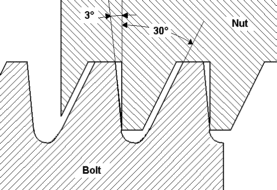 